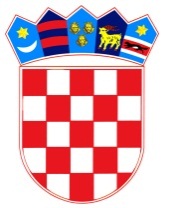              REPUBLIKA HRVATSKA  OSJEČKO-BARANJSKA ŽUPANIJA               OPĆINA ŠODOLOVCI                   Općinski načelnikNa temelju članka 28. stavka 1. Zakona o javnoj nabavi ("Narodne novine" broj 120/16), članka 2. i 3. Pravilnika o planu nabave, registru ugovora, prethodnom savjetovanju i analizi tržišta u javnoj nabavi („Narodne novine“ broj 101/17) i članka 46. Statuta Općine Šodolovci ("Službeni glasnik Općine Šodolovci" broj 3/09, 2/13 i 7/16) općinski načelnik Općine Šodolovci dana 29. siječnja 2018. godine donosi	PLAN NABAVE ZA 2018. GODINU	Članak 1.Sukladno Proračunu Općine Šodolovci za 2018. godinu, donesenog 29. prosinca 2017. godine na 5. sjednici Općinskog vijeća Općine Šodolovci, donosi se Plan nabave roba, radova i usluga za 2018. godinu, prema opisu i na način kako slijedi:* BN – bagatelna nabava** NMV- nabava male vrijednosti	Članak 2.Nabava robe odnosno usluga procijenjene vrijednosti do 200.000,00 kuna, odnosno nabava radova procijenjene vrijednosti do 500.000,00 kuna (bagatelna nabava) uređena je Pravilnikom o provedbi postupka javne nabave bagatelne vrijednosti Općine Šodolovci ("Službeni glasnik Općine Šodolovci" broj 1/14).Postupci javne nabave roba i usluga procijenjene vrijednosti iznad 200.000,00 kuna, odnosno radova čija procijenjena vrijednost prelazi 500.000,00 kuna provode se sukladno odredbama Zakona o javnoj nabavi.	Članak 3.Ovaj Plan može se izmijeniti i dopuniti a sve izmjene i dopune moraju biti vidljivo naznačene u odnosu na osnovni plan.	Članak 4.Ovaj Plan objavit će se na službenim web stranicama Općine Šodolovci www.sodolovci.hr te u Elektroničkom oglasniku javne nabave Republike Hrvatske a primjenjuje se za nabavu koja će se obavljati u 2018. godini.	KLASA: 400-09/18-01/1	        OPĆINSKI NAČELNIK:	URBROJ: 2121/11-18-1                                                                                                                                                                       Dipl. ing. Mile Zlokapa	Šodolovci, 29. siječnja 2018.Ev. brojPredmet nabaveBrojčana oznaka predmeta nabave iz Jedinstvenog rječnika javne nabave (CPV)Procijenjena vrijednost nabave u kunamaVrsta postupkaPosebni režim nabavePredmet podijeljen na grupeSklapa se ugovor/okvirni sporazum/narudžbenicaPlanirani početak postupkaPlanirano trajanje ugovora ili okvirnog sporazumaNapomenaBN 1/18 Električna energija (opskrba)09310000-5190.000,00Postupak jednostavne nabave--UgovorLipanj 2018.1 godinaBN 2/18Električna energija (mrežarina)65300000-6140.000,00Postupak jednostavne nabave--UgovorLipanj 2018.1 godinaBN 3/18Računovodstvene usluge 79211000-621.000,00Postupak jednostavne nabave--UgovorBN 4/18Ugovor o djelu- usluge komunalnog redara90721000-7       90721100-820.000,00Postupak jednostavne nabave--UgovorLipanj 2018.1 godinaBN 5/18Usluge telefona 64210000-120.000,00Postupak jednostavne nabave--Ugovor01.01.2018.31.12.2018.BN 6/18Održavanje računalnih programa72600000-640.000,00Postupak jednostavne nabave--Ugovor01.01.2018.31.12.2018.BN 7/18Održavanje groblja98371111-5120.000,00Postupak jednostavne nabave--Ugovor01.01.2018.31.12.2018.BN 8/18Saniranje deponije90522400-635.000,00Postupak jednostavne nabave--Ugovor01.01.2018.31.12.2018.BN 9/18Reprezentacija 55000000-020.000,00Postupak jednostavne nabave--Narudžbenica01.01.2018.31.12.2018.BN 10/18Održavanje čistoće javnih površina77310000-6250.000,00Postupak jednostavne nabave--Ugovor01.01.2018.31.12.2018.BN 11/18Video nadzor79714000-260.000,00Postupak jednostavne nabave--UgovorVeljača 2018.Travanj 2018.BN 12/18Održavanje građevinskih objekata u vlasništvu općine4520000-930.000,00Postupak jednostavne nabave--Narudžbenica01.01.2018.31.12.2018.BN 13/18 Deratizacija i dezinsekcija90923000-335.000,00Postupak jednostavne nabave--Ugovor01.01.2018.31.12.2018.BN 14/18Veterinarske usluge (zbrinjavanje uginulih i napuštenih životinja)85200000-120.000,00Postupak jednostavne nabave--Ugovor01.01.2018.31.12.2018.BN 15/18Održavanje javne rasvjete50232100-140.000,00Postupak jednostavne nabave--Ugovor01.01.2018.31.12.2018.BN 16/18Zimska služba90620000-925.000,00Postupak jednostavne nabave--Ugovor01.01.2018.31.12.2018.BN 17/18Održavanje nerazvrstanih cesta50230000-670.000,00Postupak jednostavne nabave--Ugovor01.01.2018.31.12.2018.BN 18/18Uređenje kanalske mreže45247112-825.000,00Postupak jednostavne nabave--Ugovor01.01.2018.31.12.2018.BN 19/18 Ozelenjivanje77310000-630.000,00Postupak jednostavne nabave--Ugovor01.01.2018.31.12.2018.BN 20/18Priključci na vodovodnu mrežu45330000-920.000,00Postupak jednostavne nabave--UgovorTravanj 2018.Svibanj 2018.BN 21/18Energetska obnova društvenog doma u naselju Ada45262700-8350.000,00Postupak jednostavne nabave--UgovorLipanj 2018.Kolovoz 2018.BN 22/18Sanacija i rekonstrukcija nogostupa u naseljima općine 45233161-5250.000,00Postupak jednostavne nabave--UgovorSrpanj 2018.Rujan 2018.BN 23/18Izrada projektne dokumentacije za izgradnju biciklističke staze na području općine71242000-6100.000,00Postupak jednostavne nabave--UgovorRujan 2018.Studeni 2018.BN 24/18Izrada projektne dokumentacije za nisko naponsku mrežu u naselju Ada71242000-630.000,00Postupak jednostavne nabave--UgovorLipanj 2018.Kolovoz 2018.BN 25/18Rekonstrukcija javne rasvjete u naseljima Petrova Slatina i Koprivna34993000-4200.000,00Postupak jednostavne nabave--UgovorSrpanj 2018.Rujan 2018.BN  26/18Izgradnja javne rasvjete na sportskom igralištu u naselju Palača i Šodolovci34993000-450.000,00Postupak jednostavne nabave--UgovorSrpanj 2018.Rujan 2018.BN 27/18Izrada projektne dokumentacije za izgradnju kanalizacije na području općine71242000-6150.000,00Postupak jednostavne nabave--UgovorSvibanj 2018.Srpanj 2018.BN 28/18Izgradnja i uređenje otresnica u naseljima općine45233141-930.000,00Postupak jednostavne nabave--UgovorTravanj 2018.Lipanj 2018.BN 29/18Izgradnja sustava vodoopskrbe45231300-8120.000,00Postupak jednostavne nabave--Ugovor01.01.2018.31.12.2018.BN 30/18Izgradnja ljetnikovca u naselju Paulin Dvor45222000-930.000,00Postupak jednostavne nabave--UgovorKolovoz 2018.Listopad 2018.BN 31/18Održavanje predškole80110000-828.000,00Postupak jednostavne nabave --UgovorOžujak 2018.Svibanj 2018.BN 32/18Prijevoz učenika srednjih škola60130000-830.000,00Postupak jednostavne nabave--Ugovor01.01.2018.31.12.2018.BN 33/18Poklon paketići za djecu15842300-520.000,00Postupak jednostavne nabave--NarudžbenicaProsinac 2018.Prosinac 2018.BN 34/18Izgradnja košarkaškog igrališta u naselju Paulin Dvor45212200-8250.000,00Postupak jednostavne nabave--UgovorLipanj 2018.Kolovoz 2018.BN 35/18Izgradnja košarkaškog i odbojkaškog igrališta u naselju Petrova Slatina45212200-880.000,00Postupak jednostavne nabave--UgovorSrpanj 2018.Rujan 2018.BN 36/18Uređenje sportskog terena na nogometnom igralištu u naselju Palača45212200-820.000,00Postupak jednostavne nabave--UgovorSvibanj 2018.Srpanj 2018.BN 37/18Opremanje domova kulture39000000-240.000,00Postupak jednostavne nabave--Narudžbenica Lipanj 2018.Kolovoz 2018.NMV 1/18Izgradnja nerazvrstane ceste u naselju Silaš45233123-71.500.000,00Otvoreni postupak--UgovorSrpanj 2018.Rujan 2018.